MODELO de RELATÓRIO FINAL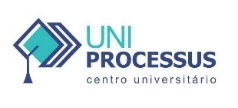 CENTRO UNIVERSITÁRIO PROCESSUSPrática ExtensionistaRELATÓRIO FINAL (1º/2024)CURSO: SecretariadoTÍTULO DO PROJETO/AÇÃO: "Empreenda Bem - Capacitação Financeira paraMicroempreendedores"PERÍODO DE EXECUÇÃO: Data Início:  01/03/2024                                                                        Data Término: 04/07/2024EQUIPE: Nome completo	                                                                                    Curso/matrícula Anthony Gabriel Ermenegildo de Oliveira                                            Secretariado/241093000009Guilherme Souza Neves                                                                        Secretariado/2410930000004Letícia Nunes Coutinho                                                                         Secretariado/2310930000026Lucas Nascimento Costa da Conceição                                                  Secretariado/2320930000001Luisa de Lima Silva                                                                                Secretariado/2410930000025Mariana Santos Dias                                                                               Secretariado/2310930000028Pedro Henrique Antunes de Souza                                                         Secretariado/2310930000010Ruan Petherson Laurindo Bezerra                                                         Secretariado/2310930000011Tarsilla Cristine Gomes e Sousa                                                            Secretariado/2220930000010Victor Hugo Rodrigues Santos                                                              Secretariado/2410930000016				PROFESSOR (A) ARTICULADOR (A) (orientador (a)): Victor Rabelo BritoINSTITUIÇÃO PARCEIRA: SEBRAE- GuaráPÚBLICO-ALVO: Microempreendedores que buscam capacitação inicial.RESUMO O Objetivo Geral do Projeto e Instruir o Empreendedorismo e a Capacitação Financeira para Microempreendedores, desenvolvido para auxiliar aqueles que desejam iniciar sua microempresa e enfrentam desafios relacionados ao despreparo financeiro, é fornece ferramentas e conhecimentos essenciais para que os empreendedores estejam mais bem preparados e capacitados para gerir suas finanças de forma eficaz.RESULTADOS ESPERADOSDiscriminação dos recursos financeiros utilizados, se for o caso.Folder, investimento de 50 reais Quantidade de beneficiários (estimativa)15 pessoasObservações:ANEXOS AO RELATÓRIO:(Exemplo) Material educativo: Folder educativo/Quadro de visita/ Poster/Banner/vídeos/artigos/outrosDescrever qual(is):Folder e slide __________________________________________                Professor(a) articulador(a)__________________________________________                Coordenador(a) de Curso__________________________________________                Coordenador(a) de Extensão              